Förväntansdokument förälder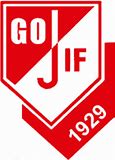 * Betala medlemsavgiften senast 1 mars. Detta för att försäkring ska gälla för mitt barn när det tränar, spelar eller gör något annat i Jämjö GoIFs regi.* Betala träningsavgiften senast 1 mars. Det går till cupavgifter, material, anläggning mm. Man får provträna några gånger innan man ska betala avgifterna* Sälj 1 bingolott och 1 kalender per spelare vid jul. Vill ni sälja fler är Jämjö GoIF tacksamma.* Hjälp till vid olika arrangemang som föreningen anordnar. Alla föräldrar måste hjälpa till när ni blir kallade till något event som Jämjö GoIF arrangerar. Vi har inventering på Jula, kiosken på kommunmästerskapet, Jämjö GoIF-dagen, höstcupen, poolspel och SUH (spel utan hets). Scheman till dessa arbetsuppgifter delas ut av eventgruppen i god tid innan arrangemangen. Kan man inte, får man själva byta sina arbetspass. Dessa arrangemang drar in pengar till föreningens verksamhet och är viktiga för att vi ska kunna hålla vår fina idrottsplats i fint skick samt att våra lag ska kunna träna, spela matcher, åka på cuper mm. * Hjälp till att skapa ett positivt klimat till idrott, fotboll och Jämjö GoIF genom att prata väl om spelare, ledare, domare och publik.